     РЕСПУБЛИКА БЕЛАРУСЬ                    ПАСПОРТ          воинского захоронения                                                            (захоронения жертв войн)                                                                                                           (учетный номер)Место и дата захоронения___Гродненская область, г. Свислочь_________________                                                                                                                                              (область, район, город, _католическое  кладбище, 1944 год_______________________________сельсовет, населенный пункт, число, месяц, год)2. Вид захоронения____братская могила___________________________________________  3. Охранная зона (границы захоронения)______длина – 5 м, ширина – 3 м___________4. Краткое описание захоронения и его состояние__памятник с надгробной плитой и бетонным крестом, облицован плиткой. Без ограды. Состояние - хорошее. 5. Количество захороненных:6. Персональные сведения : прилагаются7. Кто осуществляет уход за захоронением______ГУ «Свислочский районный центр гигиены и эпидемиологии»8. Фотоснимок захоронения                                      9. Карта расположения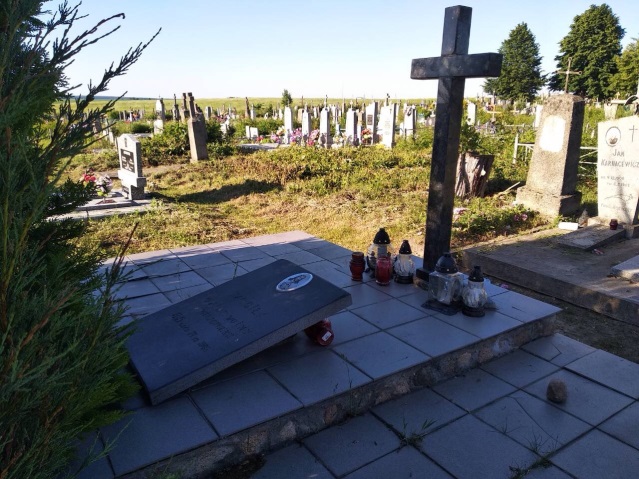 10.Дополнительная информация ____могила расстрелянных 15 июля 1943 года представителей интеллигенции и их семей. Перезахоронены на католическом кладбище из ур. Вишевник в 1944 году_Подписи уполномоченных представителей:Заместитель председателя Свислочского районного исполнительного комитета                                   Ю.В.КуликовМ.П.«_12_» __июня___2018 г.Военный комиссар Волковысского,Берестовицкого и Свислочского районовполковник                                                                                  С.В.ИгнатовичМ.П.«_12__» ___июня____2018 г.СПИСОК   ПОГИБШИХКарточка №             Область  Гродненская             Район   Свислочский               Пункт  г. СвислочьВсегоВ том числе по категориямВ том числе по категориямВ том числе по категориямВ том числе по категориямВ том числе по категориямВ том числе по категориямВ том числе по категориямВ том числе по категориямИз нихИз нихПриме-чаниеВсеговоеннослужащихвоеннослужащихучастниковсопротивленияучастниковсопротивлениявоеннопленныхвоеннопленныхжертв войнжертв войнизве-стныхнеиз-вест-ныхПриме-чаниеВсегоизве-стныхнеиз-вест-ныхизве-стныхнеиз-вест-ныхизве-стныхнеиз-вест-ныхизве-стныхнеиз-вест-ныхизве-стныхнеиз-вест-ныхПриме-чание19------145145-№ п/пВоинское званиеФамилияИмяОтчество(если таковое имеется)Дата рожденияДата гибели или смертиМесто первичного захороненияМесто службыМесто рождения и призыва1.-КозловскийЮзеф--15.07.1943ур. Вишевник--2.-Шатиловский Казимир--15.07.1943ур. Вишевник--3.-ТакарскийРоланд--15.07.1943ур. Вишевник--4.-ШатиловскаяЭмилия--15.07.1943ур. Вишевник --5.-ШатиловскийЗдислав--15.07.1943ур. Вишевник--6.-ШатиловскаяЕлена--15.07.1943ур. Вишевник--7.-МаравскаяТеодора--15.07.1943ур. Вишевник--8.-МаравскийЗбигнев--15.07.1943ур. Вишевник--9.-ТакарскаяМария--15.07.1943ур. Вишевник--10.-ТретьякЮзеф--15.07.1943ур. Вишевник--11.-Третьяк Ванда--15.07.1943ур. Вишевник--12.-ТретьякИрена--15.07.1943ур. Вишевник--13.-ТретьякВанда--15.07.1943ур. Вишевник--14.-БуракМарек--15.07.1943ур. Вишевник--